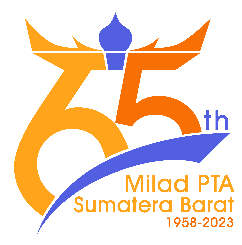 Nomor	:	xxx/MLD-65/VII/2023	xx Juli 2023Lampiran	:	-Hal	:	xxxxxxxx		xxxxxxxxYth. xxxxxxxxxxxxxxxxxxxxxAssalamu’alaikum Wr. Wb.xxxxx.xxxxxDemikianlah xxxxxxxx terima kasih.Panitia Pelaksana,	Drs. Najamuddin, S.H., M.H.	Ismail, S.H.I., M.A.	Ketua	SekretarisMengetahuiKetua Pengadilan Tinggi Agama PadangDr. Drs. H. Pelmizar, M.H.I.NIP. 195611121981031009